40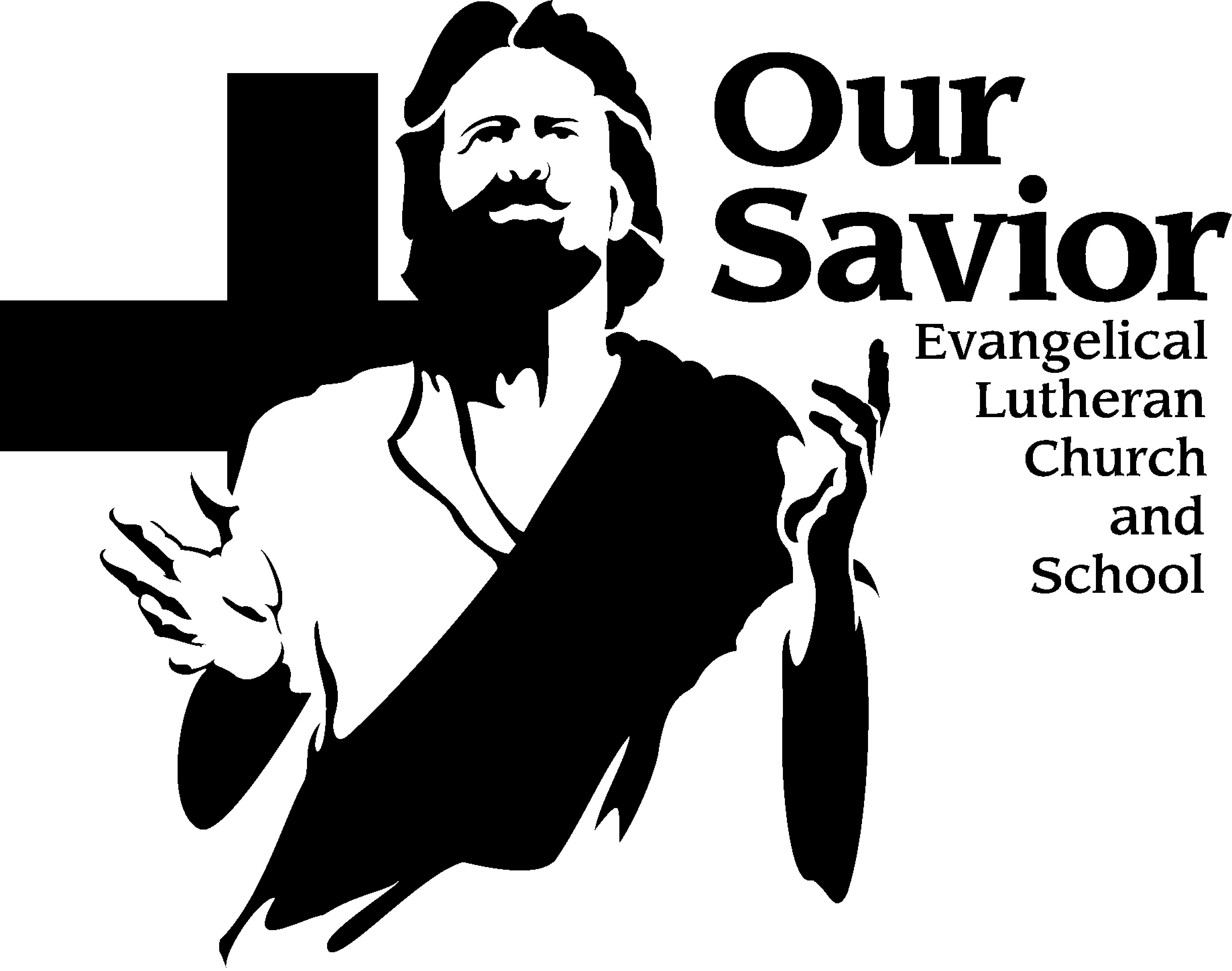 VOTERS’ MEETING – A special Voters’ meeting will be held on TODAY, December 15th 11:45am in the church sanctuary  to consider a minor bylaw change to our current Bylaws which would support a plan for the voters to consider passing a revised Constitution and Bylaws in the near future.POINSETTIAS - Order forms are on the tables in the back of church.  The cost is $18.00.  Please pay when ordering and make your check payable to Our Savior Altar Guild.  You can place the order form and your check in the church office mail slot.  Deadline to order is Sunday, Dec. 15th  You may take them home after the Christmas Day Service.  SAVE THE DATE! – Please join us for the Our Savior Lutheran School Christmas children’s service on Sunday, December 22nd at 4:00 p.m. in the Family Life Center.  Hope to see you there!    2020 Men of His Word Conference - The 11th annual Men of His Word Conference will be held at the Best Western Convention Center in Oshkosh on Saturday, February 8, 2020. Please go online at www.menofhisword.org to register and to get details about schedule, breakout sessions, keynote speaker, cost, etc.  If you would like a paper form to register you will find one on the table in the back.  Hope to see you there!  Bible Reading for 2020 -  Have you been reading your Bible on a daily basis? If so, keep it up. Undoubtedly, you’re being blessed. If you haven’t been involved in daily Bible reading, consider starting now, or as the new year begins!  A Bible reading plan is easy to set up and follow. It’s simple to subscribe and receive daily Bible readings by email. Go to www.wels.net and follow the links (“Serving You” -  “Through My Bible”  -  “Get It Delivered”.)  You can also find these readings listed on the “Feedback Page” of our synod’s monthly magazine, Forward in Christ.” Read online, via delivered email, audio, or paper. Be blessed as you read and reread treasures from God’s inspired Word!  ADVENT CALENDARS - Are available on the table in the back. The Advent calendars are free; just one per family, please.  The Spiritual Growth Committee encourages you and your family to use the devotions and family Advent ideas to help your family focus on Jesus' coming.PTF FELLOWSHIP & BOWLING!!! - Please join us for a PTF fellowship event on Tuesday, December 17th at Circle B Recreation in Cedarburg from 6:00 p.m. to 8:00 p.m.  Sign up by Friday, December 13 to reserve your spot on a lane!  Cost is $8 per person and that covers 2 hours of bowling and shoes.OLD CHRISTMAS CARDS NEEDED - Mr. Trimmer is requesting the fronts of old Christmas cards for an art project for NEXT year. You may submit them to the school office as you have them and are willing to part with them from throughout the yearsADULT BIBLE STUDY - Romans  - A Bible study on Tuesday evenings  at 7:00 pm in the church office classroom which is located in the white building. We will meet from 7:00 – 8:30 each Tuesday evening.  Bring your point of view because you will be able to give it during our discussions.PLEASE JOIN US - An Our Savior Lutheran Church & School undecorating/cleaning/work day has been scheduled for Saturday, January 11th starting at 9:00am.  We are looking for help from both church and school families.  Please consider joining us!  TEEN OUTING - BOWLING!!! - Please join us for our next Teen Outing  on Friday,  December 27th at Circle B Recreation in Cedarburg from noon to 2pm.  This is a FREE event.  Sign-up sheet is located on a table in the back.  Contact Mr. Fischer or Mr. Pautz  if you have any questions.  Don’t forget to invite a friend.  Scrip News - Small Denomination cards are in stock and available for a limited time. Scrip will be sold after both services on Sundays. Scrip are gift cards that are sold at face value, but there is a credit that goes to school families to help with tuition, or to the school to help pay for the program and also to support the school. Questions? Contact Alison Wolf.2020 OFFERING ENVELOPES – The 2020 offering envelopes are in the back of church.  Please be sure to pick yours up.  SENIOR ADULT BIBLE STUDY – In our study, we are looking at the Old Testament books of Habakkuk and Malachi during January and February, and then journeying through Acts beginning in March.  Join us as we learn God’s truths and apply them to our lives. The class is taught by Staff Minister Hering in the Church Office Classroom on Tuesdays at 10:30 am. This session runs January 7th through March 31st.  VERSE OF THE MONTH - This year’s Spiritual Growth Plan focuses on prayer. Ponder a verse and a comment on the blessing of prayer from your Spiritual Growth Committee: James 5:13 “Is anyone among you in trouble? Let them pray. Is anyone happy? Let them sing songs of praise.” We were in trouble! Our Savior, Jesus, came to rescue us. Now in our joy we sing songs of praise. “O, come, let us adore him.”CELEBRATE CHRISTMAS AT OUR SAVIORAdvent MidweekThursday’s Dec  19 –  3:30 & 7pmSunday ServicesSunday’s Dec 22 –  8 & 10:30amLES Children’s ServiceSunday Dec 22nd –  4pm Christmas EveTuesday  - Dec 24	6:00 pm  - Song Service with SS Children8:00 pm  - Worship Service Christmas DayWednesday  -    Dec 25      9:30 am  - Festival WorshipNew Year’s EveTuesday - Dec 316:00 pm - New Year’s Eve Worship w/Comm